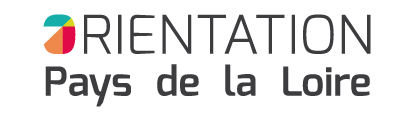 Séquence pédagogiqueVoir le métier de l’extérieur ou de l’intérieurEtape 1Retrouver le métier qui vous intéresse Découvrir les métiers et les emplois > Les fiches métiers > rechercher par ordre alphabétique ou rechercher par nom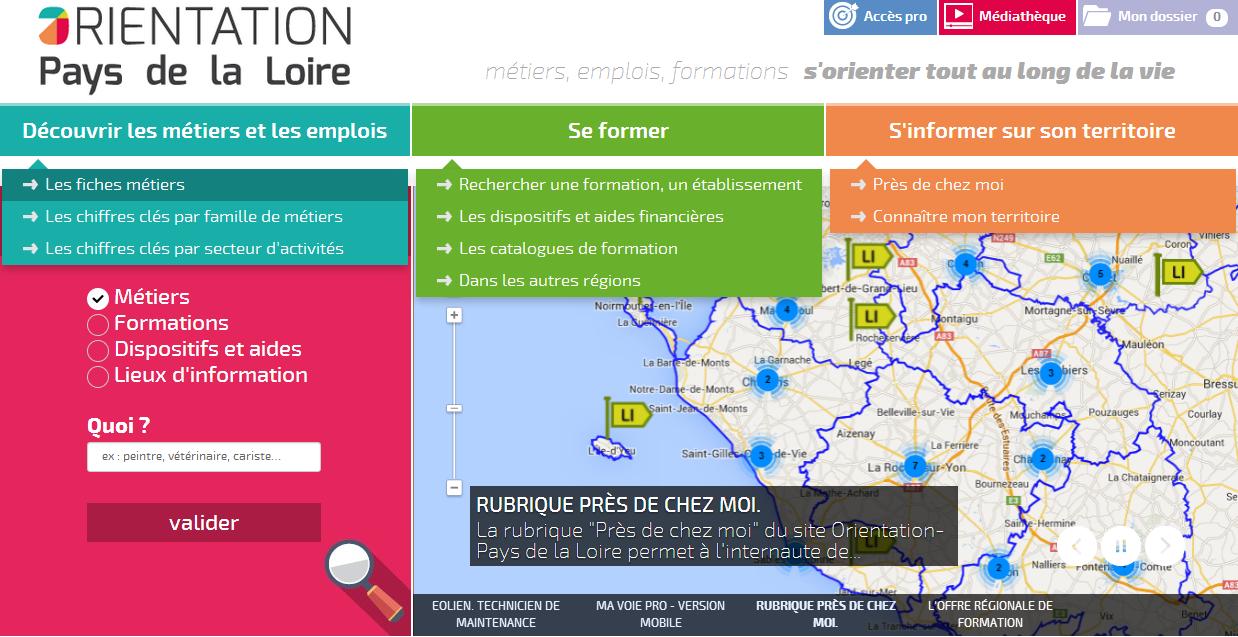 Afficher l’ensemble des informations de la fiche métier Remarque : ne pas oublier de cliquer sur Tout déplier ou consulter la fiche métier associée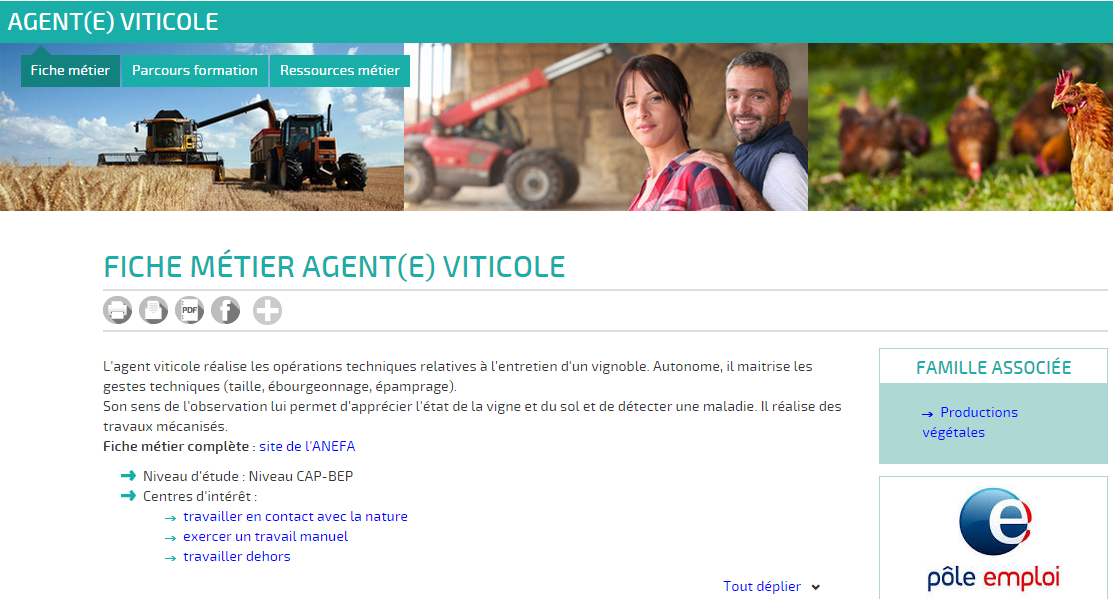 Etape 2Répondre aux questions sur le métierNom du métier  : …………………………………………………………………………………Que fait le professionnel dans son métier ?...............................……………………………………………………………………………………………….................................……………………………………………………………………………………………….................................………………………………………………………………………………………………..Comment travaille-t-il ? Dans quelles conditions ?...............................……………………………………………………………………………………………….................................……………………………………………………………………………………………….................................………………………………………………………………………………………………..Quelles qualités faut-il pour exercer ce métier ?...............................……………………………………………………………………………………………….................................……………………………………………………………………………………………….................................………………………………………………………………………………………………..Quels sont les avantages ? 				Quels sont les inconvénients ?...............................…………………………	     	…………………………………………………….................................…………………………	     	…………………………………………………….................................…………………………	     	……………………………………………………..Quelle formation faut-il pour exercer ce métier ?...............................……………………………………………………………………………………………….................................……………………………………………………………………………………………….................................………………………………………………………………………………………………..Quelles sont les évolutions de carrière possible ?...............................……………………………………………………………………………………………….................................……………………………………………………………………………………………….................................………………………………………………………………………………………………..Autres renseignements importants pour vous (par exemple le salaire…) :...............................……………………………………………………………………………………………….................................………………………………………………………………………………………………..Etape 3Rechercher des témoignages vidéos sur le métier Sur la fiche métier, consulter la rubrique Ressources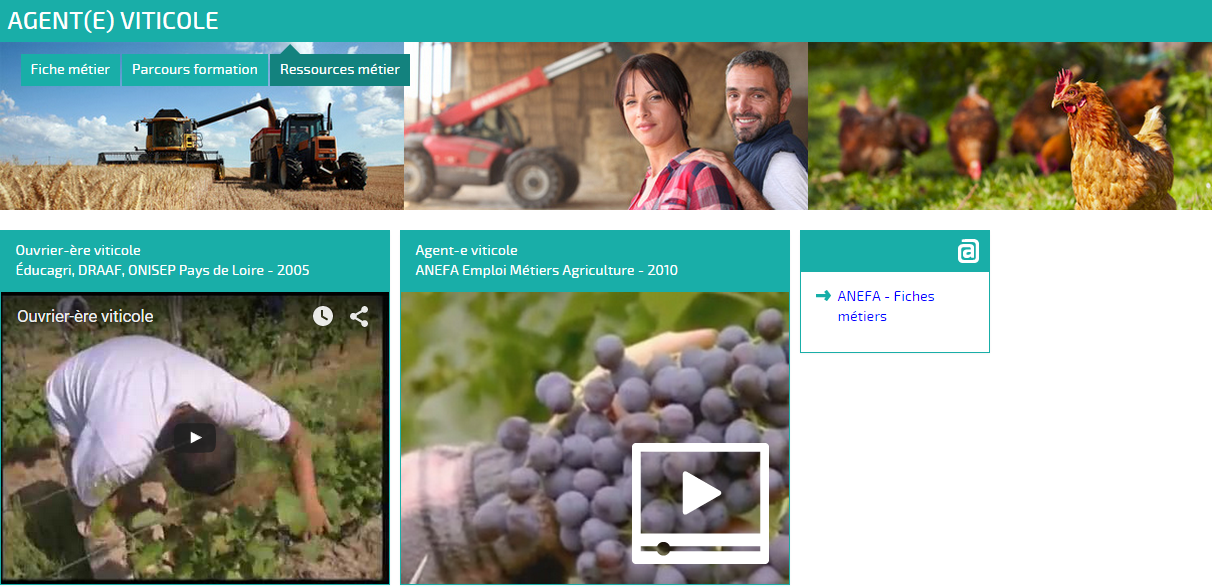 Rechercher des vidéos dans la rubrique Rechercher une vidéo de la Médiathèque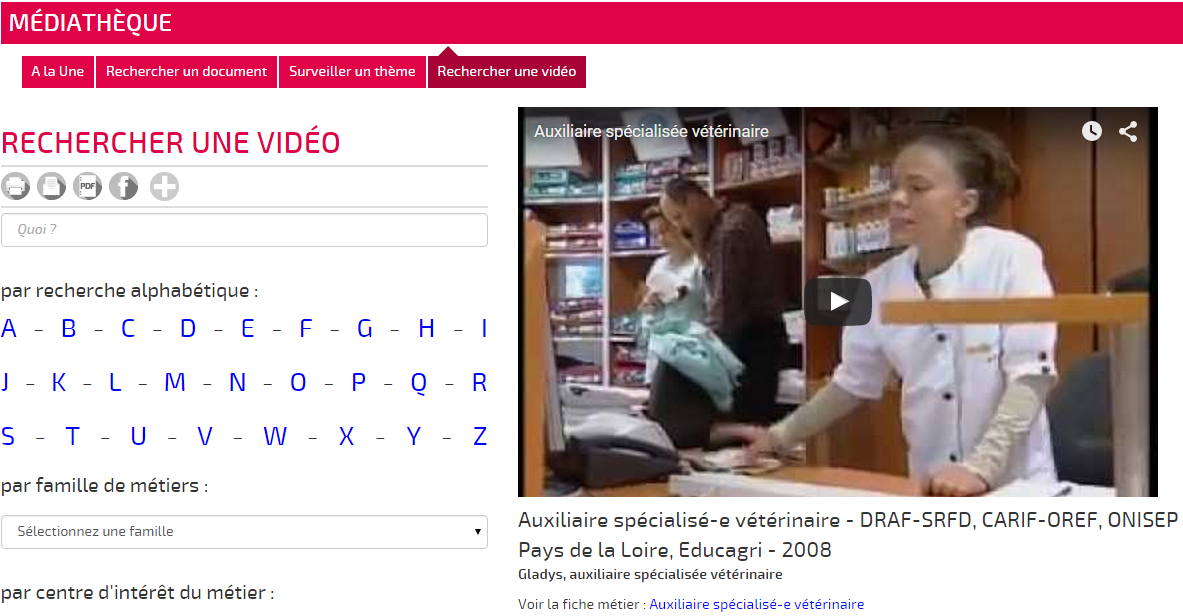 D’autres sites, pour trouver des témoignages vidéosONISEP TV : https://oniseptv.onisep.fr/LE CANAL DES METIERS : http://www.lecanaldesmetiers.tv/  Etape 4A partir du témoignage  du professionnel interrogé dans le film, compléter la fiche métier Que fait le professionnel dans son métier ?...............................……………………………………………………………………………………………….................................……………………………………………………………………………………………….................................………………………………………………………………………………………………..Comment travaille-t-il ? Dans quelles conditions ?...............................……………………………………………………………………………………………….................................……………………………………………………………………………………………….................................………………………………………………………………………………………………..Quelles qualités faut-il pour exercer ce métier ?...............................……………………………………………………………………………………………….................................……………………………………………………………………………………………….................................………………………………………………………………………………………………..Quels sont les avantages ? 				Quels sont les inconvénients ?...............................…………………………	     	…………………………………………………….................................…………………………	     	…………………………………………………….................................…………………………	     	……………………………………………………..Quelle formation faut-il pour exercer ce métier ?...............................……………………………………………………………………………………………….................................……………………………………………………………………………………………….................................………………………………………………………………………………………………..Quelles sont les évolutions de carrière possible ?...............................……………………………………………………………………………………………….................................……………………………………………………………………………………………….................................………………………………………………………………………………………………..Autres renseignements importants pour vous (par exemple le salaire…) :...............................……………………………………………………………………………………………….................................………………………………………………………………………………………………..ETAPE 5Répondre aux questions suivantes :Remarquez vous des différences entre la description sur la fiche métier Meformer et ce que dit le professionnel dans le film ? Si oui, lesquelles ?...............................……………………………………………………………………………………………….................................……………………………………………………………………………………………….................................……………………………………………………………………………………………….................................……………………………………………………………………………………………….................................……………………………………………………………………………………………….................................………………………………………………………………………………………………..Le film apporte-t-il des informations qui n’existent pas dans la fiche métier ? Si oui, lesquelles ?...............................……………………………………………………………………………………………….................................……………………………………………………………………………………………….................................……………………………………………………………………………………………….................................……………………………………………………………………………………………….................................……………………………………………………………………………………………….................................………………………………………………………………………………………………..Ces informations sont-elles importantes pour vous et modifient-elles l’image ou la connaissance que vous aviez de ce métier ?...............................……………………………………………………………………………………………….................................……………………………………………………………………………………………….................................……………………………………………………………………………………………….................................……………………………………………………………………………………………….................................……………………………………………………………………………………………….................................………………………………………………………………………………………………..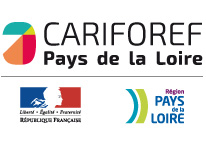 Séquence pédagogique réalisée par :CARIF-OREF des Pays de la LoireAoût 2015